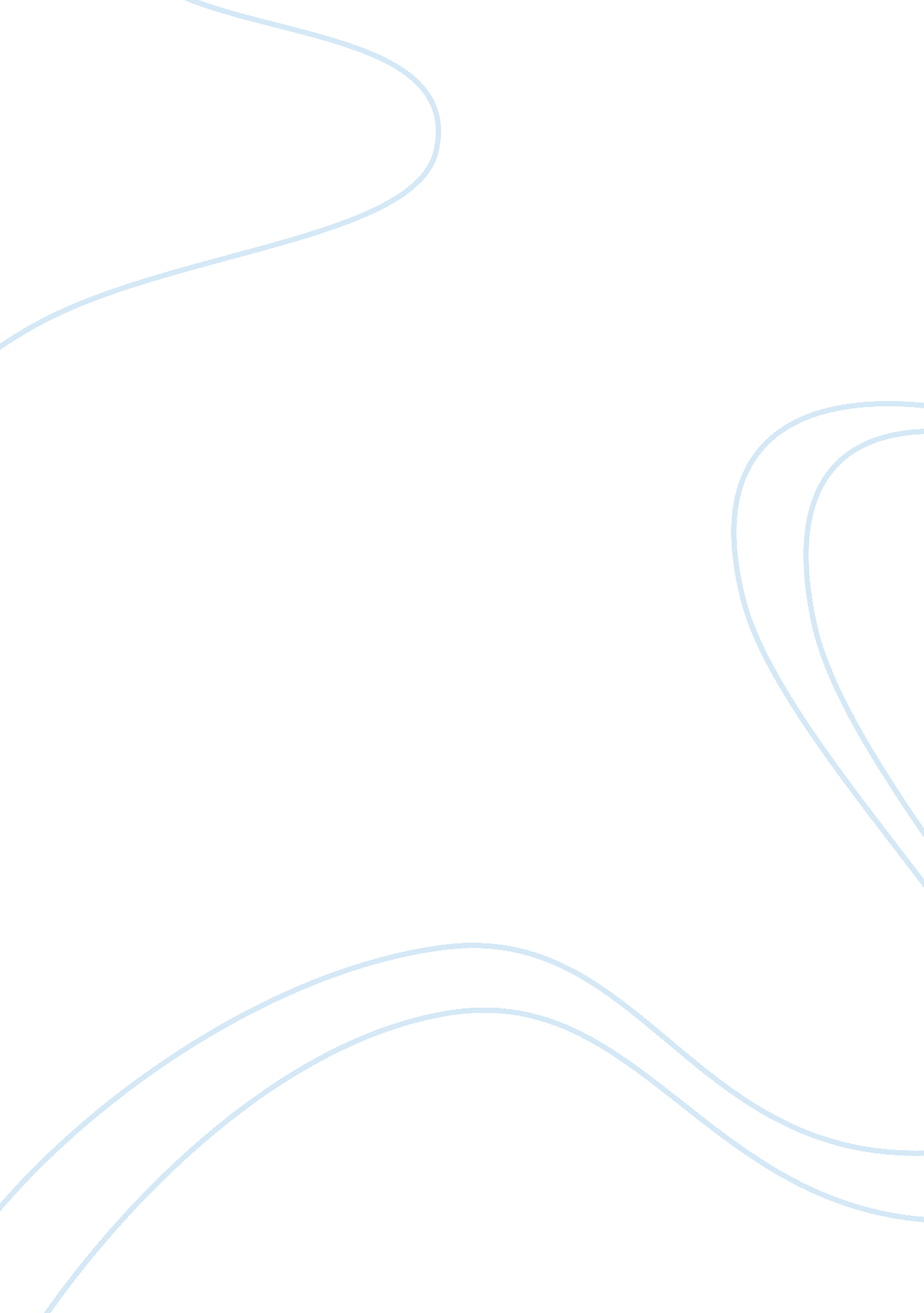 10 ways how photoshop changed history of photographyDesign, Photography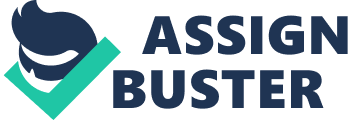 10 Ways How Photoshop Changed the History Of Photography by Steven Campbell on Apr. 2nd, 2010 In the past, you had to be very patient as a digital photographer. If you wanted to catch something spectacular you had to carry your camera with you everywhere until you saw something special. To capture a sunrise you had to get up at the crack of dawn. Models had to spend hours in the makeup room and studios had to be well lit. Everything I just mentioned changed instantly with the invention of Photoshop. Photoshop has changed the history of digital photography. Nowadays, when you look at an amazingphotoor image your first impression is still “ wow” but your immediate second thought is “ that has to be photoshopped”. When you think of the history of Photoshop and everything Photoshop did to change the game, it’s pretty insane. In this article, I’m going to cover some of the ways how Photoshop has changed digital photography forever. How We See the World [pic] The most significant effect Photoshop has had on us is how we see our world. Digital artists and manipulators know how to take an ordinary photograph and turn it into something completely different and extraordinary. [pic] Images that are photoshopped really have me doubting reality sometimes. Whether they have to do with people, places, or things, you can’t argue with the creativity and time that goes into some of these images. They give you a new perspective on the world. How We View History [pic] Aside from the historical significance of digital photography, Photoshop has changed the way we view history in general. Historical photographs can be photo shopped just as easily as any other image, which leaves you wondering if you are viewing a historical painting or a modern piece of Photoshop art. How We Advertise I bet you were wondering when I was going to get to this part. Advertising has changed forever due to image manipulation. You can’t look through a magazine without seeing dozens of photo shopped ads (I dare you to try). [pic] Think about what this means. To me, this says that companies that used to run text ads or had to hire a photographer to take their photos can now just pay someone to make their ad on a Mac or PC. Photoshop has changed advertising and business as a whole. How We View the Human Form [pic]Photoshop has also changed our image of what the perfect person looks like. With models and celebrities – most notably – we have seen Photoshop go into every magazine cover and spread in modern existence. Allow me to touch on a few examples of this. Erasing Blemishes Ever wonder how your favorite actor looks so perfect all the time? Well, they don’t. Image editing has led us to believe that some people are actually perfect in appearance, when in reality these photos have been doctored. You want to look perfect in all of your photos? Start learning Photoshop. Adding Style [pic]You can do anything you want to a person on Photoshop. Hair color, eye color, fashion, you name it – you can change everything. Age Progression Want to see what Katie Holmes might look like in a few dozen years? Someone’s already thought of that. Thought of that. [pic] You can use Photoshop for practical means like predicting age progression. It takes a bit of talent, but nonetheless it’s a possibility. How We Witness Nature [pic] If you’ve ever seen Planet Earth on the Discovery Channel you know that there are some beautiful places on this planet with some crazy looking creatures living there. Photoshop has allowed artists to get even more creative with nature and create their own species and landscapes. See the skull in that tree? What We Find Humorous [pic]A lot of photo shopped images are meant to be funny. Creators use irony and humor to adapt digital photos to make us laugh. To Make Fantasy Reality pic]Aside from all the real world examples of Photoshop history, images are constantly created to invoke our imagination. When you look at one of these pieces of art you are able to visualize the artist’sdreamsand fantasies. What did we do before this? Conclusion These are the 10 ways I’ve noticed that Photoshop has changed the history of the digital photograph. There’s got to be more but these things just don’t jump out at me anymore due to the norms I’m accustomed to in the Photoshop era. What do you think about Photoshop? Has it affected your life in some way? 